Tours de Lettres IdentiquesBraille | CaractèresReconnaître, nommer et suivre des lettres en ligne. Planifier des actions appropriées pour compléter les instructions et construire des tours de lettres.5 min 1 participant(s)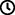 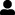 Jouons !Choisis une brique. Lis la lettre.Trouve les 2 autres briques avec la même lettre et construis une tour.Fais 2 autres tours de la même manière. Préparation1 plaque9 briques (3 groupes de 3 lettres identiques)Aligner les 9 briques aléatoirement, horizontalement, dans la position de lecture correcte, sur la plaque.Pour bien réussirDemander « Comment sais-tu que tu as construit chaque tour correctement ? »Variations possiblesChoisir des lettres tactilement différentes pour une activité plus facile et tactilement plus proche pour une activité plus difficile.Augmenter le nombre de lettres.Construire la tour avec des amis.Construire la tour la plus haute possible en n’utilisant que des voyelles ou lettres comprises dans le nom de l’enfant. 2 enfants collaborent : l’un construit la tour B, l’autre la tour C.Essayer la même activité mais avec un nombre différent de lettres identiques (4 « A », 5 « B » et 3 « C ») pour travailler sur des concepts tels que plus grand, plus long, plus petit, plus court…Les enfants vont développer ces compétences holistiques Cognitif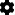 Reconnaître et nommer la majorité des lettres de l’alphabet Physique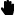 Lire chaque lettre, combiner plusieurs lettres ensemble, écrire une série de lettres identiques Emotionnel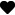 Solliciter des informations ou une assistance auprès de personnes appropriées dans différents contextes Créatif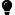 S’engager dans des activités de jeu solitaire pendant une durée appropriée Le saviez-vous ?Il peut s’agir d’un jeu collaboratif : l’interaction sociale est un outil puissant à la fois pour apprendre et jouer.En communiquant leurs pensées, en comprenant les autres par une interaction directe et en partageant leurs idées, les enfants sont non seulement capables de prendre du plaisir à être avec les autres, mais aussi de construire une compréhension plus profonde et des relations plus puissantes. 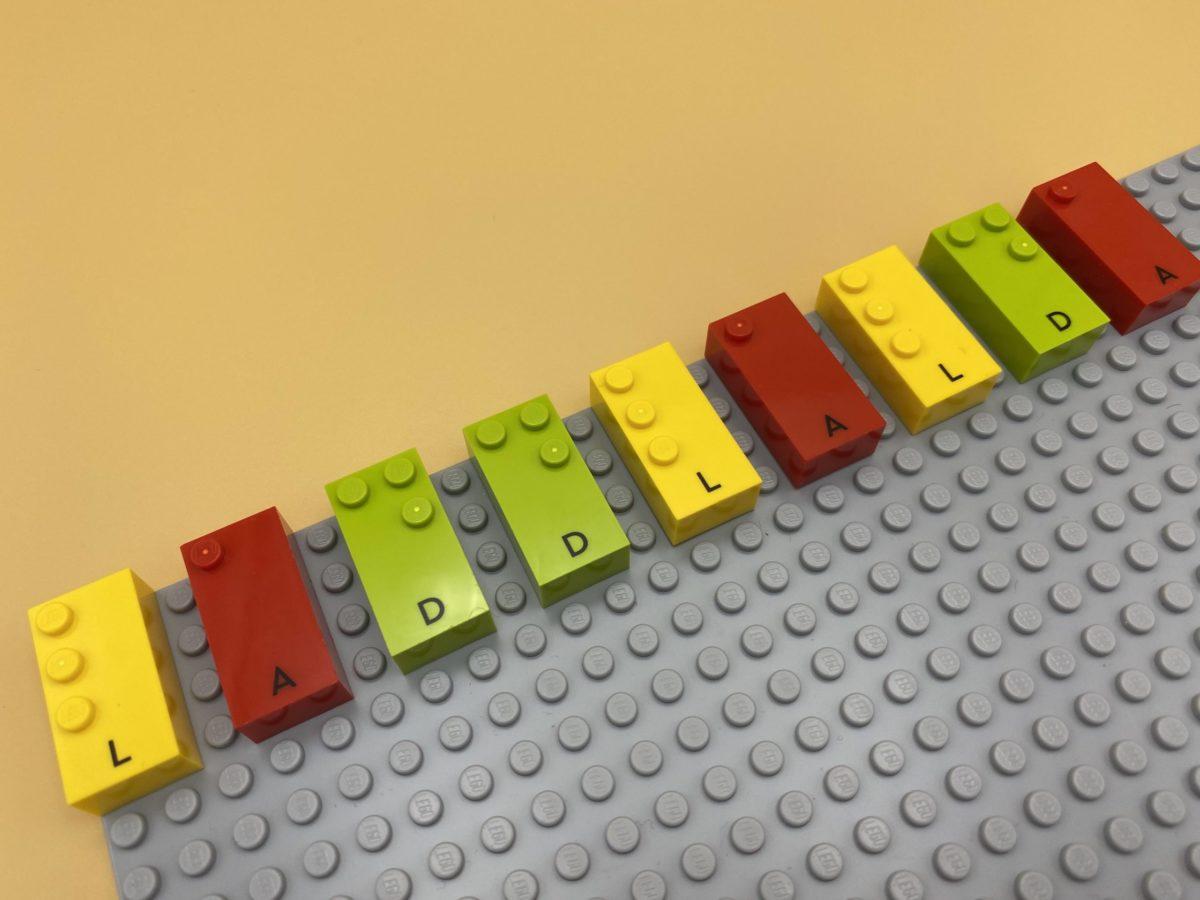 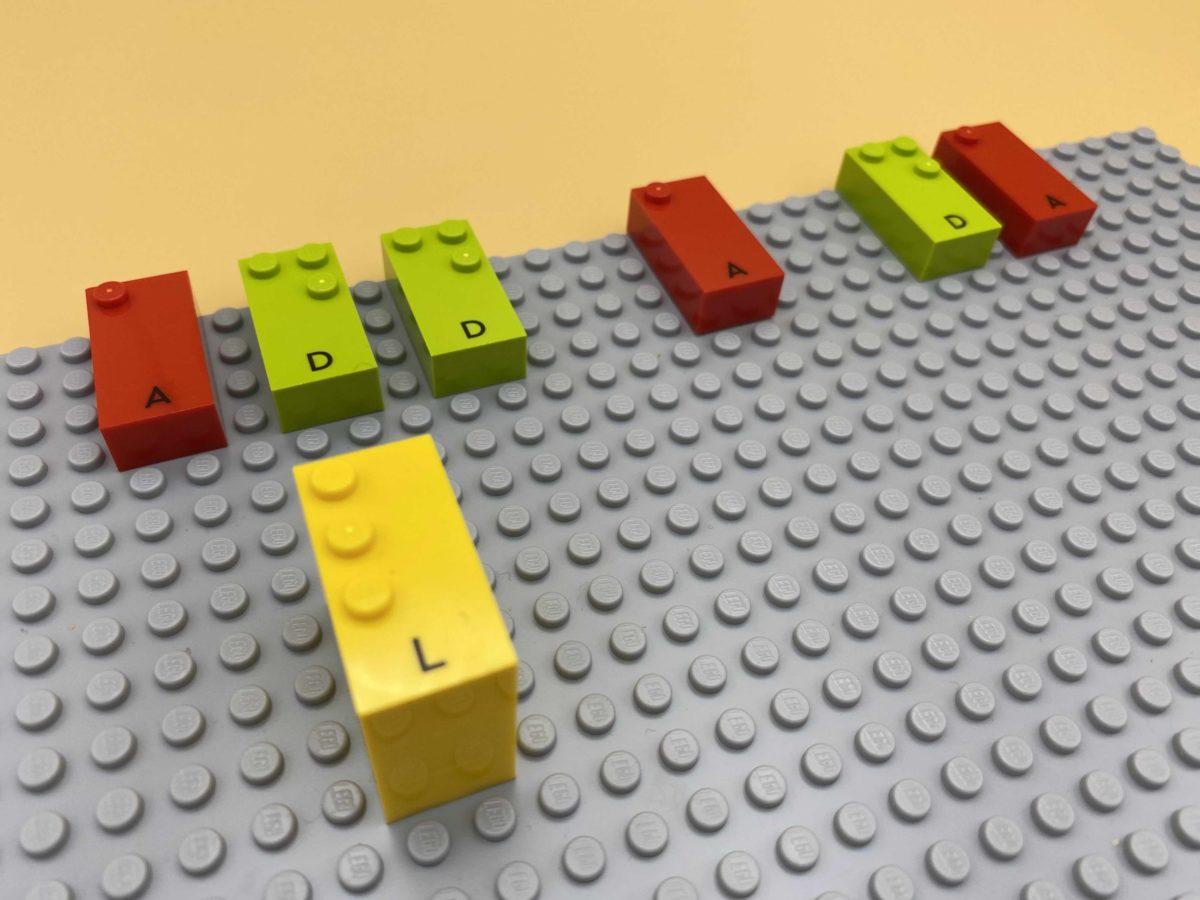 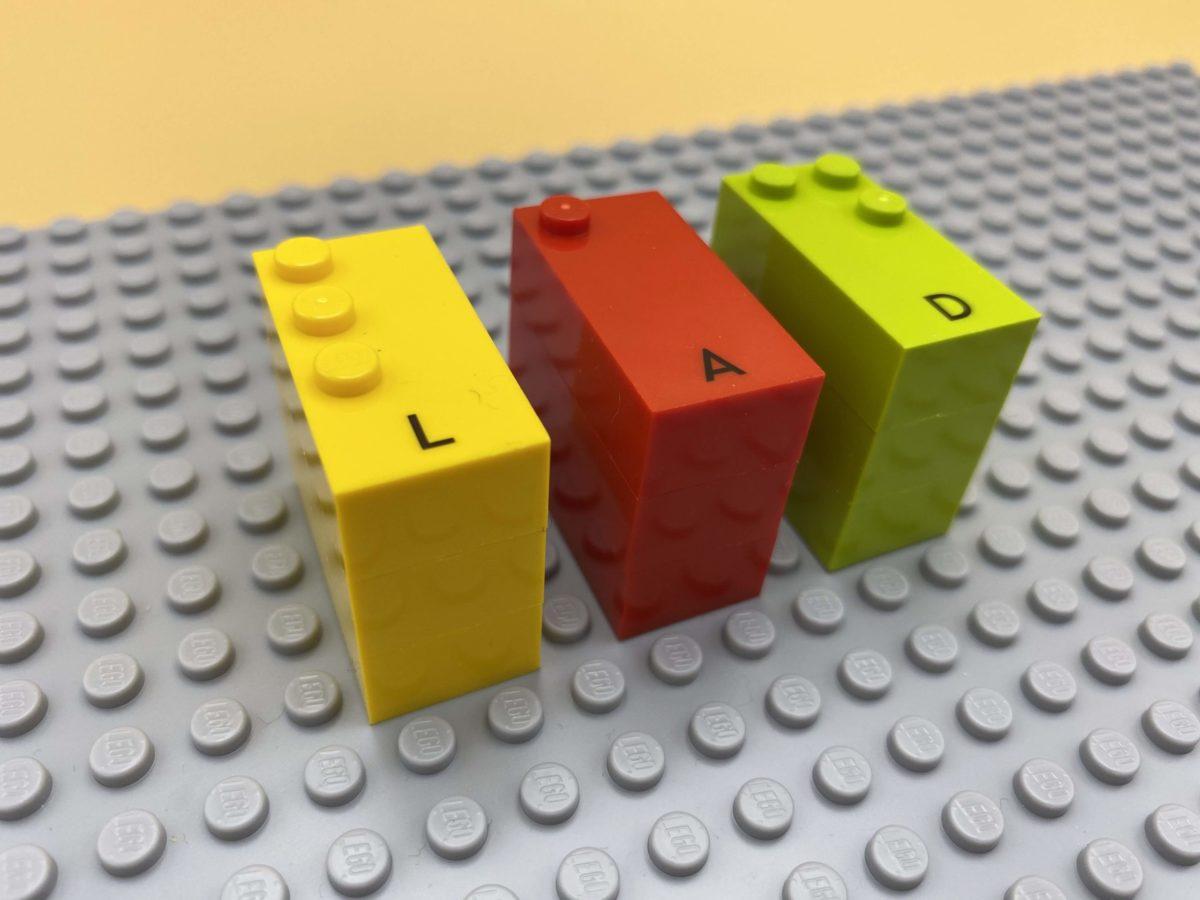 